Instrukcja pierwszego logowania do platformy Eduwarszawa.pl (Microsoft Office 365)Krok 1.Wpisz w pasku adresu przeglądarki: www.office.comKrok 2.Kliknij w okienko „Zaloguj się”.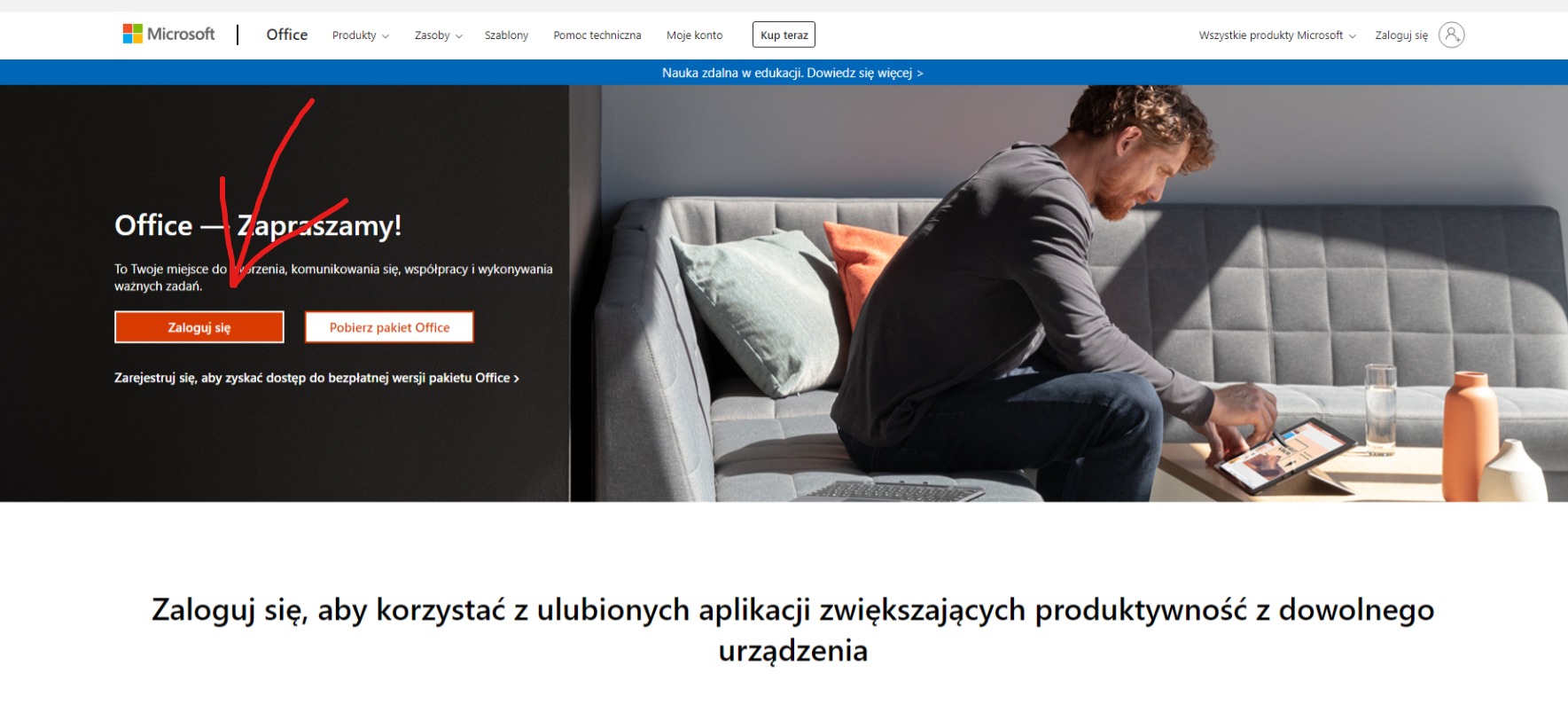 Krok 3. Jeśli ktoś na Twoim komputerze korzysta już z konta Microsoftu, wybierz opcję „Użyj innego konta” 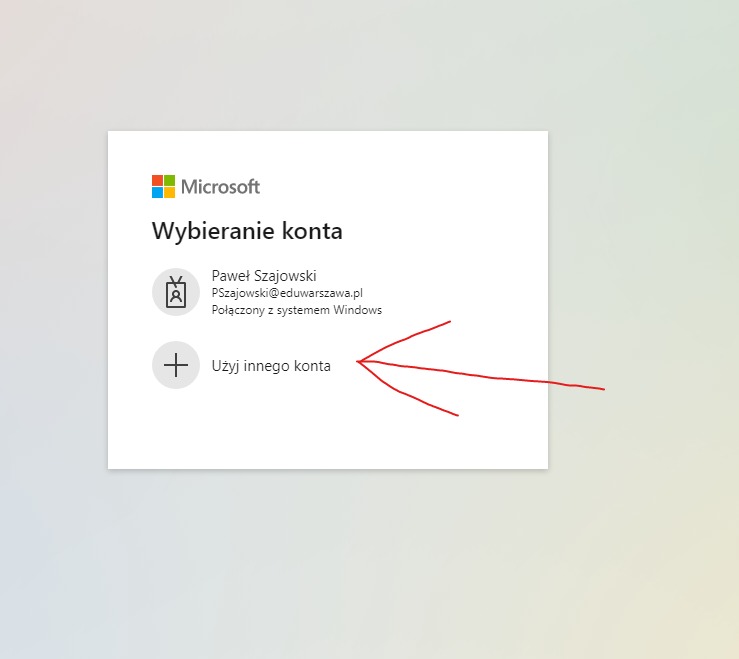 Jeśli na Twoim komputerze nie ma konta Microsoftu, wpisz swój login, który otrzymałeś od Wychowawczyni lub Wychowawcy. NIE KLIKAJ W OPCJĘ „Utwórz je”. Masz już założone konto, musisz się do niego tylko zalogować.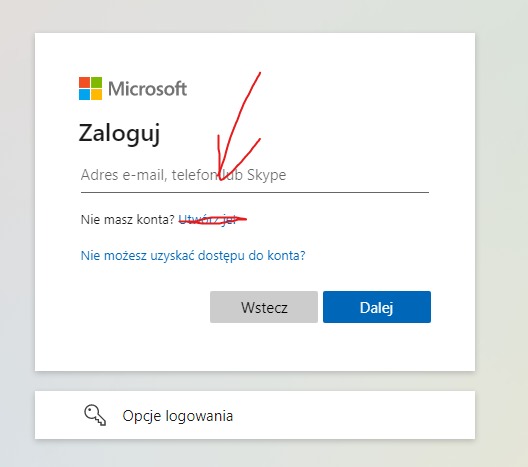 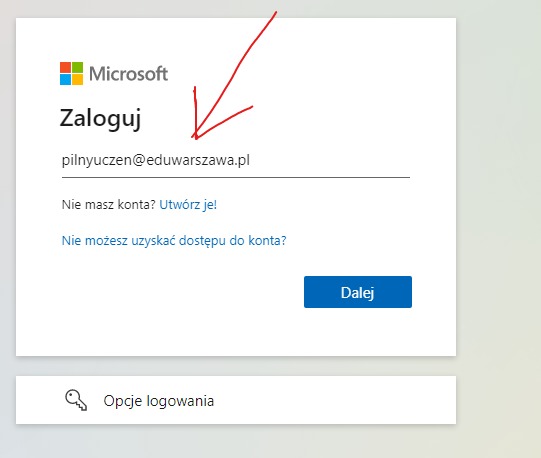 Krok 4.Kolejnym krokiem jest wpisanie hasło, które również otrzymałeś od Wychowawczyni lub wychowawcy o kliknięcie w przycisk „Zaloguj”.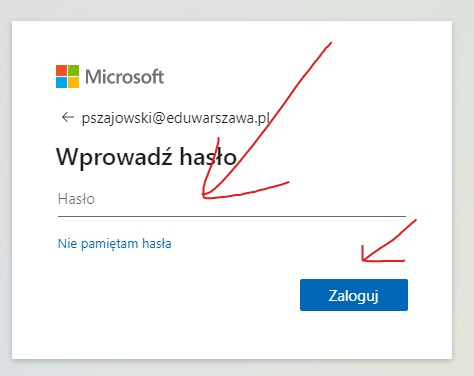 Krok 5.Jeśli wprowadziłeś poprawne dane, system poprosi Cię o zmianę hasła na takie, które będzie znane tylko Tobie. Zapamiętaj je, lub zapisz w przeglądarce.Jego utrata będzie wymagała kontaktu z administratorem.Krok 6.Po prawidłowym zalogowaniu będziesz mógł cieszyć się ze wszystkich potrzebnych w szkole aplikacji firmy Microsoft instalując je na swoim komputerze. Nie musisz tego robić. Zawsze możesz korzystać z wersji internetowych, które jednak mają ograniczone funkcjonalności, dlatego lepiej jest zainstalować wersje desktopowe.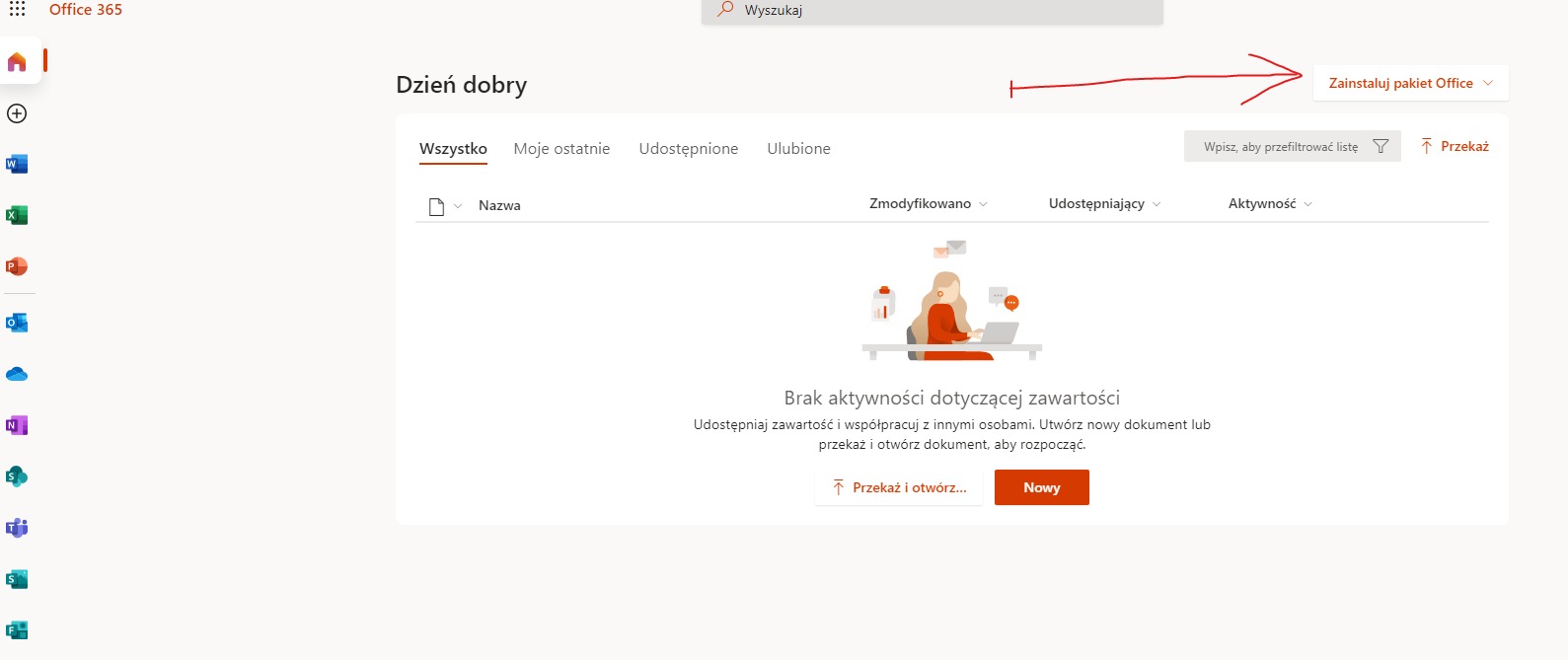 Miłej zabawy!